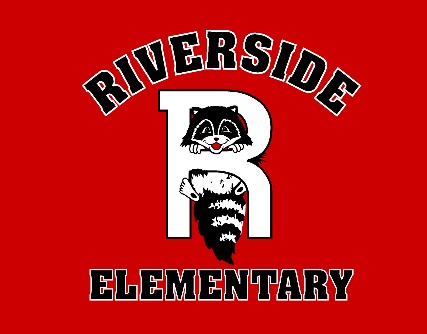 SAF MinutesSeptember 26, 2018• WelcomeThe meeting was called to order at 3:00• PTO Update SafeHaven was happy to learn that Broward schools reached out to be evaluated for safety.  Building on our school climate and knowing your students and having a more proactive approach for safety is best.  If we do any changes within the school we need to make sure we can sustain the funding for it.Parent concern/questions: The next SAF meeting will be held on Wednesday October 24 at 6:00pm.Meeting adjourned at   3:18